Pozvánka na velitelský den jednotek SDH obcí a podniků 2019Na základě § 26 odst. 2) písm. 1) zákona č. 133/1985 Sb., o požární ochraně, ve znění pozdějších předpisů a v souladu se Sbírkou interních aktů řízení generálního ředitele HZS ČR částka 57/2013, organizuje Hasičský záchranný sbor Plzeňského kraje územní odbor Domažlice následující velitelské dny:dne 8. 12. 2019 v hasičské zbrojnici JSDH Kdyně od 9:00 do 12:00 pro velitele jednotek kategorií JPO 2, 3 a JPO 5 vybavené dýchací technikou spadající pod ORP Domažlice a Horšovský Týn.dne 8. 12. 2019 v hasičské zbrojnici JSDH Kdyně od 13:00 do 16:00 pro velitele jednotek kategorií JPO 5 (bez dýchací techniky) a 6 spadající pod ORP Domažlice a Horšovský TýnBěhem tohoto setkání budou řešena aktuální témata a problémy včetně evidence zpráv o zásahu, přípravy prověřovacích a taktických cvičení, využívání IT a ochranných prostředků u dobrovolných jednotek a další. Ústrojí zúčastněných je stanoven  pracovním stejnokroji 2 a vzhledem k místu konání přezůvky.V souladu s § 29 odst. 3) písm. a) zákona o PO Vás žádáme o zabezpečení účasti velitelů jednotek spadajících do katastru Vaší obce v příslušném termínu. Upozorňujeme, že toto setkání je určeno pouze velitelům jednotek, ale v případě nemožnosti účasti je vhodné vyslat zástupce z řad velitelů družstev.S pozdravem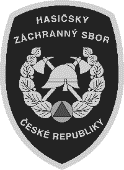 Hasičský záchranný sbor Plzeňského krajeÚzemní odbor DomažliceBřetislavova 158, 344 01 Domažlice*HZSPX0085L1F*Hasičský záchranný sbor Plzeňského krajeÚzemní odbor DomažliceBřetislavova 158, 344 01 DomažliceHZSPX0085L1FČíslo jednací:Datum:Vyřizuje:Tel.:E-mail:Počet listů:Přílohy:HSPM-   292-4/2019 DO14.11.2019mjr. Ing. Jaroslav Hrdlička950 315 162jaroslav.hrdlicka@hzspk.cz10starosta (-tka) obcestatutární orgánplk. Ing. Václav Petržíkředitel ÚO Domažlice